ПРИЛОЖЕНИЕк решению Совета депутатов Металлургического района от 10.02.2016 № 15/5Приложение 1 к Положению о порядке учета, использования, хранения и уничтожения печатей Совета депутатов Металлургического района Образец простой печати Совета депутатов Металлургического района  с воспроизведением эмблемы Совета депутатов  Металлургического района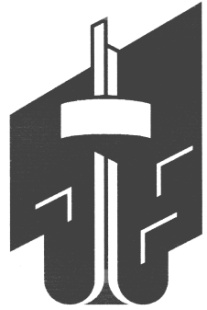 